OБАВЕШТЕЊЕ ЗА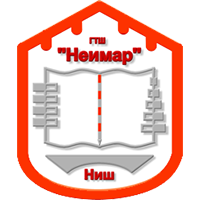 ВАНРЕДНЕ УЧЕНИКЕ   РАСПОРЕД ПОЛАГАЊА ИСПИТАСЕПТЕМБАРСКИ РОКШКОЛСКЕ 2019/2020 ГОДИНЕБР.ПРЕДМЕТДАТУМУЧЕНИКРАЗРЕДСМЕРИСПИТИВАЧЧЛАНСрпски језик и књижевност23.9.2020.10:00 hДимитријевић Велибор3ГТЛМилан ДрачаЛидија БркићСрпски језик и књижевност23.9.2020.10:00 hРадосављевић Нена3ГДМилан ДрачаЛидија БркићФранцуски језик25.9.2020.10:00 hРадосављевић Нена3ГДИвана ТодоровићЗорана БогуновићРуски језик18.9.2020.10:00 hДимитријевић Велибор3ГТЛАлександра НиколићЗорана БогуновићМатематика21.9.2020.10:00 hДимитријевић Велибор3ГТЛЗагорка ГајићМарина ПипаМатематика21.9.2020.10:00 hРадосављевић Нена3ГДЗагорка ГајићМарина ПипаГрађанско васпитање01.10.2020.10:30 hДимитријевић Велибор3ГТЛЛела ГолубовићМирјана НиколићГрађанско васпитање01.10.2020.10:30 hРадосављевић Нена3ГДЛела ГолубовићМирјана НиколићГрађанско васпитање01.10.2020.10:30 hЦветковић Анђелко3ГД Лела ГолубовићМирјана НиколићУрбанизам29.9.2020.09:00 hЈовановић Филип4АТГордана ТрајковићЗвездан СтипсићОрганизација грађења24.9.2020.11:00 hСтанковић Милош4ГТЛСнежана ПауновићБиљана МилићевићСтатика и отпорност материјала28.9.2020.10:00 hДимитријевић Велибор3ГТЛСнежана ЖивановићРадица ЈевремовићАсфалтне мешавине25.9.2020.11:30 hДимитријевић Велибор3ГТЛЉиљана МладеновићСлавиша МилосављевићАсфалтне мешавине25.9.2020.11:30 hСтанковић Милош4ГТЛЉиљана МладеновићСлавиша МилосављевићОснови нискоградње30.9.2020.11:00 hДимитријевић Велибор3ГТЛРадица ЈевремовићСлавиша МилосављевићБетон21.9.2020.10:00 hСтанковић Милош4ГТЛСандра МитровићЉиљана МладеновићИспитивање бетона29.9.2020.10:00 hДимитријевић Велибор3ГТЛСандра МитровићЉиљана МладеновићИспитивање бетона29.9.2020.10:00 hСтанковић Милош4ГТЛСандра МитровићЉиљана МладеновићГеомеханичка испитивања17.9.2020.10:00 hДимитријевић Велибор3ГТЛСандра МитровићБиљана МилићевићГеомеханичка испитивања17.9.2020.10:00 hСтанковић Милош4ГТЛСандра МитровићБиљана МилићевићКатастар непокретности и уређење земљ. територије28.9.2020.11:30 hРадосављевић Нена3ГДДушан ВучетићЂорић МилошКатастар непокретности и уређење земљ. територије28.9.2020.11:30 hЦветковић Анђелко3ГД Душан ВучетићЂорић МилошКатастар непокретности и уређење земљ. територије28.9.2020.11:30 hЦветковић Милица3ГД Душан ВучетићЂорић МилошТехничка обрада у премеру29.9.2020.12:00 hБогдановић Матеја3ГДЂорић МилошВујовић МладенТехничка обрада у премеру29.9.2020.12:00 hЦветковић Анђелко3ГД Ђорић МилошВујовић МладенТехничка обрада у премеру29.9.2020.12:00 hЦветковић Милица3ГД Ђорић МилошВујовић МладенТехничка обрада у премеру18.9.2020.10:00 hРадосављевић Нена3ГДАна НесторовићВладица ПејовићПримењена геодезија29.9.2020.8:00 hРадосављевић Нена3ГДМладен ВујовићБранислав ПоповићГеодезија25.9.2020.10:00 hЦветковић Анђелко2ГД Славиша ЦветковићМладен ВујовићГеодезија25.9.2020.10:00 hЦветковић Милица2ГД Славиша ЦветковићМладен ВујовићГеодетски планови30.9.2020.09:00 hРадосављевић Нена3ГДМладен ВујовићЂорић МилошГеод. мерења и рачунања23.9.2020.8:00 hБогдановић Матеја3ГДБранислав ПоповићСлавиша ЦветковићГеод. мерења и рачунања23.9.2020.8:00 hЦветковић Анђелко3ГД Бранислав ПоповићСлавиша ЦветковићГеод. мерења и рачунања23.9.2020.8:00 hЦветковић Милица3ГД Бранислав ПоповићСлавиша ЦветковићПредузетништво24.9.2020.10:00 hЈовановић Филип4АТСнежана ПауновићСнежана ПауновићТехнологија рада са практичном наставом18.9.2020.10:00 hВујић Саша3ДЗПЗоран НикодијевићЗвездан СтипсићБР.МАТУРСКИ ИСПИТДАТУМУЧЕНИКСМЕРИСПИТИВАЧЧЛАНСрпски језик23.9.2020.10:00 hДенчић АлександраГТЛМилан ДрачаЛидија БркићИспитивање бетона24.9.2020.10:00 hДенчић АлександраГТЛСандра МитровићЉиљана МладеновићАсфалтне мешавине25.9.2020.10:00 hДенчић АлександраГТЛЉиљана МладеновићСлавиша МилосављевићБР.ЗАВРШНИ ИСПИТДАТУМУЧЕНИКСМЕРИСПИТИВАЧЧЛАНТехнологија рада са практичном наставом25.9.2020.10:00 hВујић СашаДЗПЗоран НикодијевићЗвездан СтипсићТехнологија рада са практичном наставом23.9.2020.11:00 hМладеновић МишаРГМДрагана ПејовићЈадранка Величковић